ÅRSMELDING for  damelaget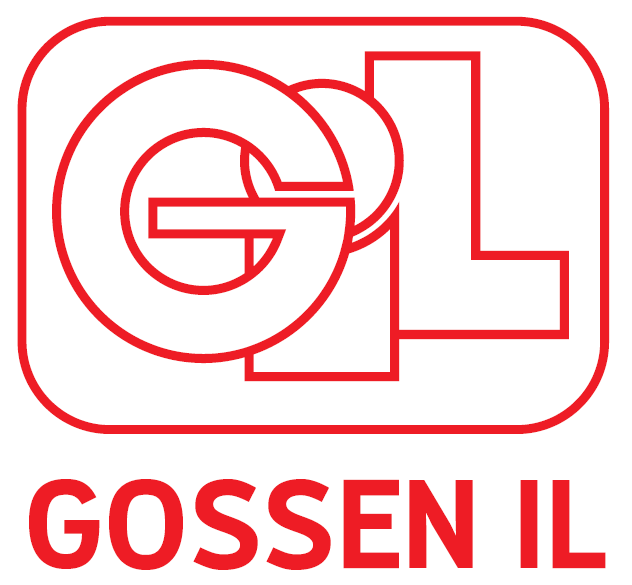 SeriespillCupspillTreningskamperKort beskrivelse av lagets sportslige mål og utvikling: 
MÅL: - Seriespill i kvinner 7er fra sesongen 2023. 
- En hovedtrening i uken. Tilbud om en ekstratrening for dem som ønsker(minimum 6 deltakere for å gjennomføres)- Rekruttere og beholde nok spillere til å kunne stille lag i 7er serie. - Det skal være gøy å spille fotball på damelaget i Gossen idrettslag. 
UTVIKLING : 
Mange hadde hatt en god pause fra fotball når vi starta opp i september 2022, og gleda seg til å komme i gang med fast fotballtrening og være en del av et lag igjen. 
Jentene har i løpet av høsten blitt godt kjente og samspilte. Treningene flyter godt, og det er høy innsats og intensitet i både øvelser og spill. 
En god gjeng er der stort sett fast hver uke, mens noen må ta hensyn til jobb og skole. For å beholde så mange som mulig er det viktig at det også er rom for å prioritere dette på bekostning av trening. Vi vet også at det mest sannsynlig er noen som flytter til høsten pga. skolegang. Vi vil hele tiden forsøke å få med nye spillere og har lav terskel for at de som vil prøve å trene med oss er velkommen til det. Kort beskrivelse av miljøet i laget og sosiale aktiviteter:Tilbakemeldinger fra jentene, og det jeg ser som trener, er at miljøet er godt. Vi har i løpet av høsten blitt godt kjent, og det er fin stemning på trening. Jentene roser hverandre i øvelsene og i spill, og de samles og småprater i pauser. Vi har også fått tilbakemelding om at hospitantene fra j17 er trygg og trives godt. Vi har hatt to spillermøter, men ikke gjennomført sosiale aktiviteter enda. Det er ønske om det, og det vil vi gjøre fremover. Kort beskrivelse av kurs og anna opplæring i inneværende og neste sesong:Det er ikke gjennomført kurs eller opplæring.
Trener har grasrottrenerutdanning – alle 4 delkurs, og har tildelt kompetanse som trenerveileder. Ingen planer om videre opplæring utover det. Annet:Rapport laget av:  Hanne M.S SkarshaugDato: 23.1.2023Støtteapparat:Lagets utvikling:Lagets utvikling:Lagets utvikling:Trener : Hanne M.S. SkarshaugTrenerLagleder : Solrun Berg - SætherTrener : Hanne M.S. SkarshaugTrenerLagleder : Solrun Berg - SætherAntall spillere29 stk vært innom treninger i løpet av høsten 2022. Stabilt som deltar på trening er nå ca. 16 stk. Men enda er vi usikker på hvor mange vi vil «lande» på. Det er 4 fra j17 som hospiterer fast. Nye sp. siste årAnt. sluttetNavn seriePlassering nåPl. sist sesongKommentarIngen i 2022Navn cupPlasseringKommentarIngen i 2022MotstandereKommentarIngen 